1.5 ÷ 5 = 0.31.5 ÷ 3 = 0.51.8 ÷ 3 = 0.62.4 ÷ 6  = 0.45.6 ÷ 7 = 0.84.9 ÷ 7 = 0.79.1 ÷7 = 1.312.6 ÷ 9 = 1.4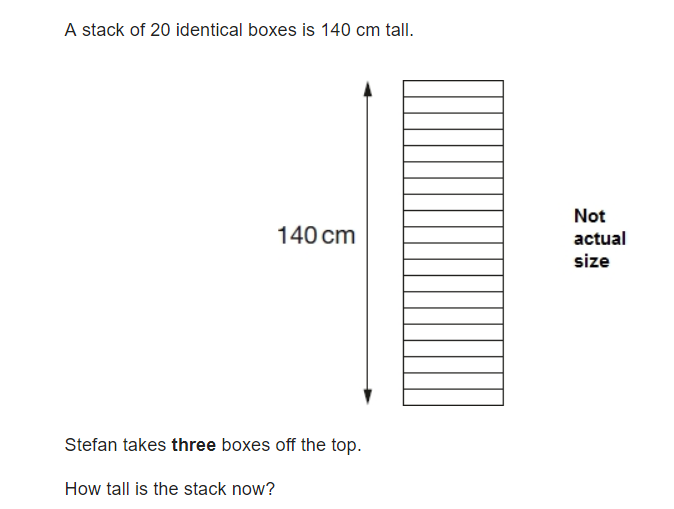 A stack of 3 identical books is 2.7 cm tall. Amy takes one book off the top. How tall is the stack now? 1.8cmA stack of 3 identical books is 3.9 cm tall. Rhys takes two books off the top. How tall is the stack now? 1.3cmA stack of 4 identical books is 5.2 cm tall. Zach takes two books off the top. How tall is the stack now? 2.6cmA stack of 5 identical books is 6.05 cm tall. Jake takes two books off the top. How tall is the stack now? 3.63cmA stack of 7 identical books is 9.8 cm tall. Freddie takes two books off the top. How tall is the stack now? 7cm A stack of 6 identical books is 37.2 cm tall. Isla takes three books off the top. How tall is the stack now? 18.6cmA stack of 8 identical books is 24.8 cm tall. Carol takes two books off the top. How tall is the stack now? 18.6cmA stack of 5 identical books is 46.5 cm tall. Connor takes 3 books off the top. How tall is the stack now? 18.6cm